                                                   Ćwiczenia oddechowe „Rybki”.                                       Wytnij i przenieść rybki za pomocą słomki do wody.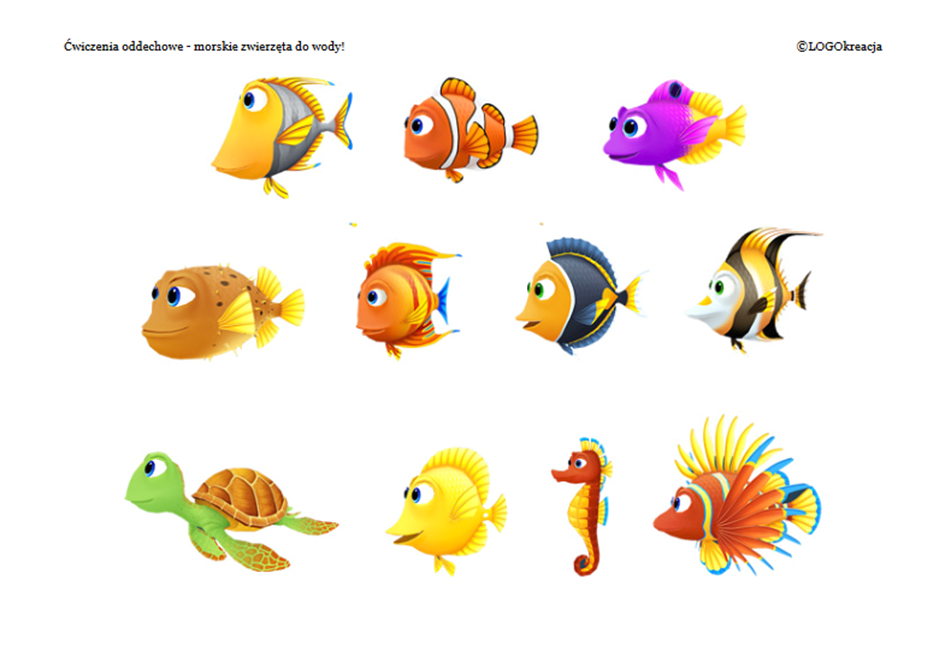 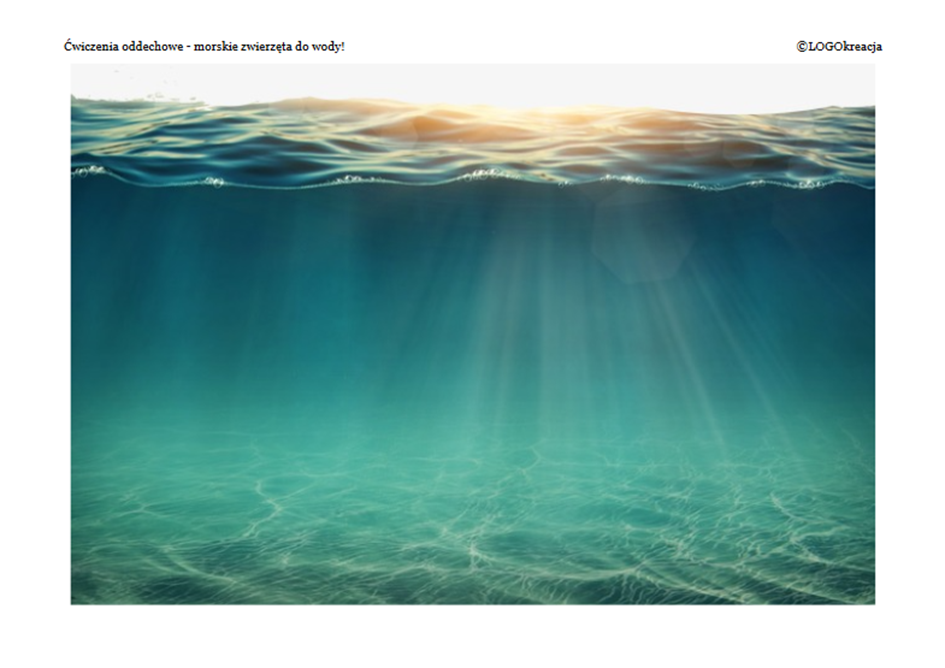                                                                  Zgadnij, jaka to rybka?                                                             Dopasuj fragment do rybki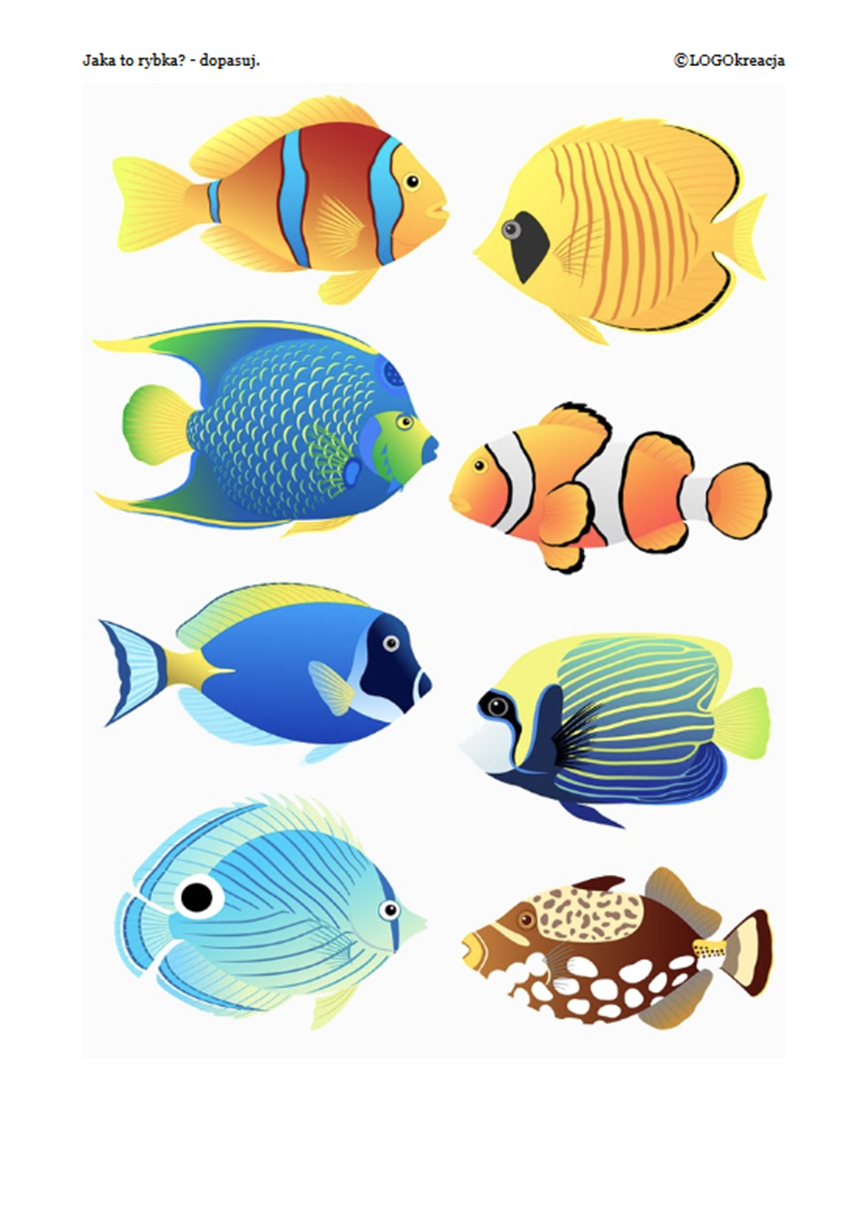 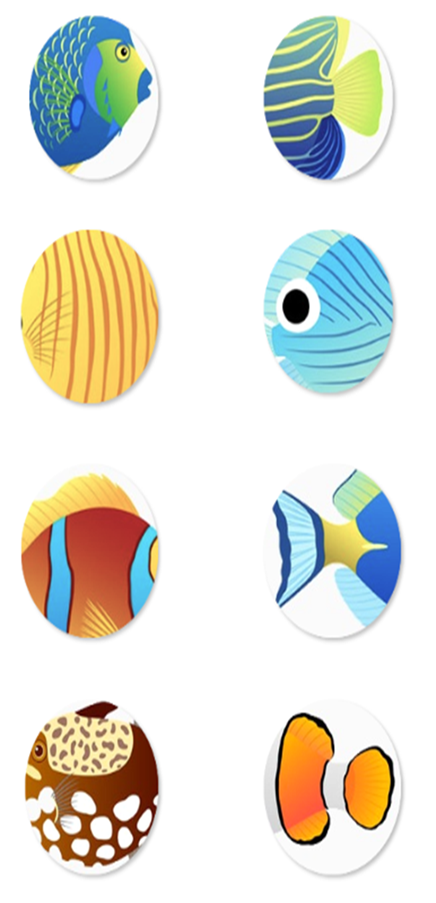                                                  Ćwiczenia buzi i języka z rybką Alą.                                        Wykonaj ćwiczenia przynajmniej raz dziennie.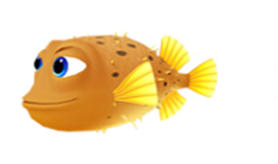 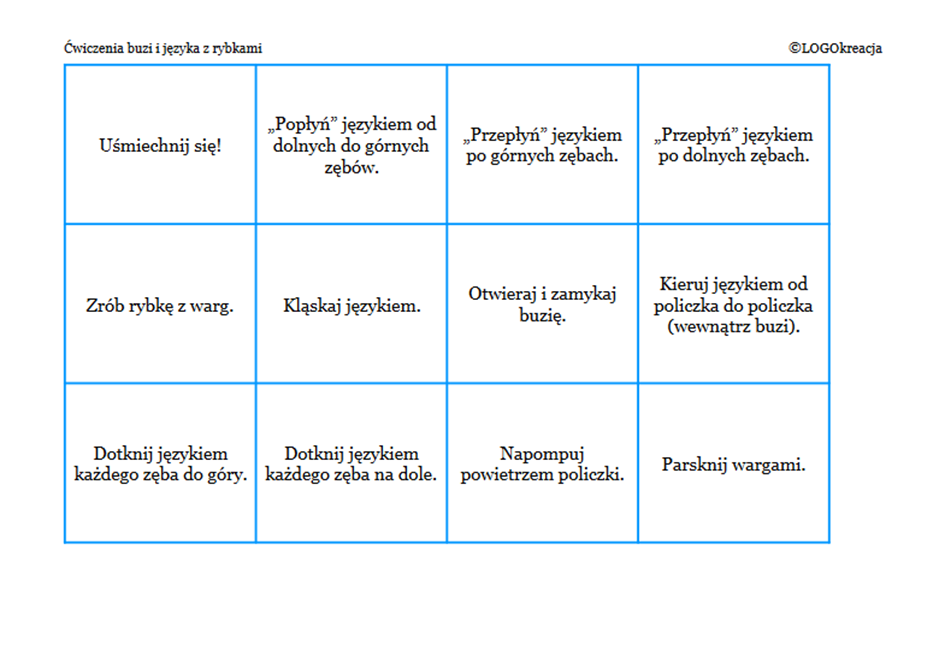 